Początek formularzaDół formularzaAdres strony internetowej, na której zamieszczona będzie specyfikacja istotnych warunków zamówienia (jeżeli dotyczy): http://www.ug.edu.plOgłoszenie nr 367395 - 2016 z dnia 2016-12-15 r. Gdańsk: DOSTAWA APARATURY DLA WYDZIAŁU BIOLOGII UNIWERSYTETU GDAŃSKIEGO 
OGŁOSZENIE O ZAMÓWIENIU - Dostawy Zamieszczanie ogłoszenia: obowiązkowe Ogłoszenie dotyczy: zamówienia publicznego Zamówienie dotyczy projektu lub programu współfinansowanego ze środków Unii Europejskiej nie 
Nazwa projektu lub programuO zamówienie mogą ubiegać się wyłącznie zakłady pracy chronionej oraz wykonawcy, których działalność, lub działalność ich wyodrębnionych organizacyjnie jednostek, które będą realizowały zamówienie, obejmuje społeczną i zawodową integrację osób będących członkami grup społecznie marginalizowanych nie 
Należy podać minimalny procentowy wskaźnik zatrudnienia osób należących do jednej lub więcej kategorii, o których mowa w art. 22 ust. 2 ustawy Pzp, nie mniejszy niż 30%, osób zatrudnionych przez zakłady pracy chronionej lub wykonawców albo ich jednostki (w %) SEKCJA I: ZAMAWIAJĄCYPostępowanie przeprowadza centralny zamawiający nie Postępowanie przeprowadza podmiot, któremu zamawiający powierzył/powierzyli przeprowadzenie postępowania nie Informacje na temat podmiotu któremu zamawiający powierzył/powierzyli prowadzenie postępowania:
Postępowanie jest przeprowadzane wspólnie przez zamawiającychnie 
Jeżeli tak, należy wymienić zamawiających, którzy wspólnie przeprowadzają postępowanie oraz podać adresy ich siedzib, krajowe numery identyfikacyjne oraz osoby do kontaktów wraz z danymi do kontaktów: 

Postępowanie jest przeprowadzane wspólnie z zamawiającymi z innych państw członkowskich Unii Europejskiej nie W przypadku przeprowadzania postępowania wspólnie z zamawiającymi z innych państw członkowskich Unii Europejskiej – mające zastosowanie krajowe prawo zamówień publicznych:
Informacje dodatkowe:I. 1) NAZWA I ADRES: Uniwersytet Gdański, krajowy numer identyfikacyjny , ul. ul. Bażyńskiego  8, 80309   Gdańsk, woj. pomorskie, państwo Polska, tel. 58 523 23 20, e-mail sekretariatdzp@ug.edu.pl, faks 58 523 31 10. 
Adres strony internetowej (URL): www.ug.edu.plI. 2) RODZAJ ZAMAWIAJĄCEGO: Inny: Uczelnia WyższaI.3) WSPÓLNE UDZIELANIE ZAMÓWIENIA (jeżeli dotyczy): Podział obowiązków między zamawiającymi w przypadku wspólnego przeprowadzania postępowania, w tym w przypadku wspólnego przeprowadzania postępowania z zamawiającymi z innych państw członkowskich Unii Europejskiej (który z zamawiających jest odpowiedzialny za przeprowadzenie postępowania, czy i w jakim zakresie za przeprowadzenie postępowania odpowiadają pozostali zamawiający, czy zamówienie będzie udzielane przez każdego z zamawiających indywidualnie, czy zamówienie zostanie udzielone w imieniu i na rzecz pozostałych zamawiających): I.4) KOMUNIKACJA: 
Nieograniczony, pełny i bezpośredni dostęp do dokumentów z postępowania można uzyskać pod adresem (URL)tak 
www.ug.edu.pl
Adres strony internetowej, na której zamieszczona będzie specyfikacja istotnych warunków zamówienia tak 
www.ug.edu.pl
Dostęp do dokumentów z postępowania jest ograniczony - więcej informacji można uzyskać pod adresem nie 
Oferty lub wnioski o dopuszczenie do udziału w postępowaniu należy przesyłać:
Elektronicznienie 
adres Dopuszczone jest przesłanie ofert lub wniosków o dopuszczenie do udziału w postępowaniu w inny sposób:
nie 
Wymagane jest przesłanie ofert lub wniosków o dopuszczenie do udziału w postępowaniu w inny sposób:
tak 
Inny sposób: 
Pisemnie, w nieprzejrzystej zamkniętek kopercie, gwarantującej jej nienaruszenie do dnia otwarcia
Adres: 
Uniwersytet Gdański, Dział Zamówień Publicznych 80-309 Gdańsk, ul. Jana Bażyńskiego 8, pokój 115
Komunikacja elektroniczna wymaga korzystania z narzędzi i urządzeń lub formatów plików, które nie są ogólnie dostępnenie 
Nieograniczony, pełny, bezpośredni i bezpłatny dostęp do tych narzędzi można uzyskać pod adresem: (URL) SEKCJA II: PRZEDMIOT ZAMÓWIENIA 
II.1) Nazwa nadana zamówieniu przez zamawiającego: DOSTAWA APARATURY DLA WYDZIAŁU BIOLOGII UNIWERSYTETU GDAŃSKIEGO 
Numer referencyjny: A120-211-189/16/MP
Przed wszczęciem postępowania o udzielenie zamówienia przeprowadzono dialog techniczny nie 
II.2) Rodzaj zamówienia: dostawy 
II.3) Informacja o możliwości składania ofert częściowych
Zamówienie podzielone jest na części: Nie 

II.4) Krótki opis przedmiotu zamówienia (wielkość, zakres, rodzaj i ilość dostaw, usług lub robót budowlanych lub określenie zapotrzebowania i wymagań ) a w przypadku partnerstwa innowacyjnego - określenie zapotrzebowania na innowacyjny produkt, usługę lub roboty budowlane: 1. Przedmiotem zamówienia jest dostawa aparatury tj.: 1) Wirówka- 1 sztuka, 2) Termostat z wymiennymi blokami -1szt., 3) Wytrząsarka – 1 szt., 4) Dozownik cieczy- 1 szt. zwanej dalej „aparaturą”, dla Wydziału Biologii Uniwersytetu Gdańskiego. 2. Aparatura musi: 1) być fabrycznie nowa tzn. nieużywana przed dniem dostarczenia, kompletna, gotowa do użytkowania bez dodatkowych zakupów i inwestycji; wymagane jest aby aparatura nie posiadała wad fizycznych i prawnych, 2) być oznakowana (w tym oznakowaniem „CE”) zgodnie z wymogami określonymi w ustawie z dnia 13 kwietnia 2016r o systemach oceny zgodności i nadzoru rynku (t. j. Dz. U. 2016r poz. 542 z późn. zm.), 3) w przypadku, gdy jest produktem wykorzystującym energię w rozumieniu art. 2 ustawy z dnia 14 września 2012r. o informowaniu o zużyciu energii przez produkty wykorzystujące energię oraz o kontroli realizacji programu znakowania urządzeń biurowych (Dz. U. z 2012r. poz. 1203 z późn. zm.) posiadać: a) dołączone do produktu wykorzystującego energię etykiety sporządzone w języku polskim, które będą zawierały informacje o klasie efektywności energetycznej (zużyciu energii lub o wpływie tego produktu na zużycie energii) oraz innych podstawowych zasobach (wody, chemikaliów lub innych substancji) zużywanych przez produkt wykorzystujący energię; b) dołączoną do broszur lub innej dokumentacji dostarczanej z produktem wykorzystującym energię kartę sporządzoną w języku polskim, która będzie zawierała tabelę z informacjami technicznymi dotyczącymi produktu wykorzystującego energię; c) umieszczone na etykiecie i w karcie dane zgodne z parametrami technicznymi produktu wykorzystującego energię; - zgodnie z wymaganiami określonymi w ww. ustawie. 

II.5) Główny kod CPV: 38500000-0

II.6) Całkowita wartość zamówienia (jeżeli zamawiający podaje informacje o wartości zamówienia): 
Wartość bez VAT: 
Waluta: 
(w przypadku umów ramowych lub dynamicznego systemu zakupów – szacunkowa całkowita maksymalna wartość w całym okresie obowiązywania umowy ramowej lub dynamicznego systemu zakupów)
II.7) Czy przewiduje się udzielenie zamówień, o których mowa w art. 67 ust. 1 pkt 6 i 7 lub w art. 134 ust. 6 pkt 3 ustawy Pzp: nie 
II.8) Okres, w którym realizowane będzie zamówienie lub okres, na który została zawarta umowa ramowa lub okres, na który został ustanowiony dynamiczny system zakupów:
II.9) Informacje dodatkowe: Termin wykonania zamówienia: do 6 tygodni od dnia zawarcia umowy, z uwzględnieniem zapisów rozdziału XIV– termin wykonania zamówienia jest jednym z kryteriów oceny ofert. SEKCJA III: INFORMACJE O CHARAKTERZE PRAWNYM, EKONOMICZNYM, FINANSOWYM I TECHNICZNYM III.1) WARUNKI UDZIAŁU W POSTĘPOWANIU III.1.1) Kompetencje lub uprawnienia do prowadzenia określonej działalności zawodowej, o ile wynika to z odrębnych przepisów
Określenie warunków: Zamawiający nie precyzuje w powyższym zakresie żadnych wymagań, których spełnianie Wykonawca zobowiązany jest wykazać w sposób szczególny. Zasady oceny spełniania warunków Zamawiającego: Ocena spełniania warunków wymaganych od Wykonawców zostanie dokonana wg formuły spełnia - nie spełnia na podstawie dokumentów opisanych w rozdziale VII. 
Informacje dodatkowe 
III.1.2) Sytuacja finansowa lub ekonomiczna 
Określenie warunków: Zamawiający nie precyzuje w powyższym zakresie żadnych wymagań, których spełnianie Wykonawca zobowiązany jest wykazać w sposób szczególny. Zasady oceny spełniania warunków Zamawiającego: Ocena spełniania warunków wymaganych od Wykonawców zostanie dokonana wg formuły spełnia - nie spełnia na podstawie dokumentów opisanych w rozdziale VII.
Informacje dodatkowe 
III.1.3) Zdolność techniczna lub zawodowa 
Określenie warunków: Zamawiający nie precyzuje w powyższym zakresie żadnych wymagań, których spełnianie Wykonawca zobowiązany jest wykazać w sposób szczególny. Zasady oceny spełniania warunków Zamawiającego: Ocena spełniania warunków wymaganych od Wykonawców zostanie dokonana wg formuły spełnia - nie spełnia na podstawie dokumentów opisanych w rozdziale VII.
Zamawiający wymaga od wykonawców wskazania w ofercie lub we wniosku o dopuszczenie do udziału w postępowaniu imion i nazwisk osób wykonujących czynności przy realizacji zamówienia wraz z informacją o kwalifikacjach zawodowych lub doświadczeniu tych osób: nie 
Informacje dodatkowe: III.2) PODSTAWY WYKLUCZENIA III.2.1) Podstawy wykluczenia określone w art. 24 ust. 1 ustawy Pzp
III.2.2) Zamawiający przewiduje wykluczenie wykonawcy na podstawie art. 24 ust. 5 ustawy Pzp tak 
Zamawiający przewiduje następujące fakultatywne podstawy wykluczenia: 
(podstawa wykluczenia określona w art. 24 ust. 5 pkt 1 ustawy Pzp) III.3) WYKAZ OŚWIADCZEŃ SKŁADANYCH PRZEZ WYKONAWCĘ W CELU WSTĘPNEGO POTWIERDZENIA, ŻE NIE PODLEGA ON WYKLUCZENIU ORAZ SPEŁNIA WARUNKI UDZIAŁU W POSTĘPOWANIU ORAZ SPEŁNIA KRYTERIA SELEKCJI Oświadczenie o niepodleganiu wykluczeniu oraz spełnianiu warunków udziału w postępowaniu 
tak 
Oświadczenie o spełnianiu kryteriów selekcji 
nie III.4) WYKAZ OŚWIADCZEŃ LUB DOKUMENTÓW , SKŁADANYCH PRZEZ WYKONAWCĘ W POSTĘPOWANIU NA WEZWANIE ZAMAWIAJACEGO W CELU POTWIERDZENIA OKOLICZNOŚCI, O KTÓRYCH MOWA W ART. 25 UST. 1 PKT 3 USTAWY PZP: 1. O udzielenie zamówienia mogą ubiegać się Wykonawcy, którzy nie podlegają wykluczeniu z postępowania na podstawie art. 24 ust. 1 i 5 pkt 1 ustawy. Z postępowania o udzielenie zamówienia Zamawiający wykluczy Wykonawcę: 1) w stosunku do którego otwarto likwidację, w zatwierdzonym przez sąd układzie w postępowaniu restrukturyzacyjnym jest przewidziane zaspokojenie wierzycieli przez likwidację jego majątku lub sąd zarządził likwidację jego majątku w trybie art. 332 ust. 1 ustawy z dnia 15 maja 2015 r. – Prawo restrukturyzacyjne (Dz. U. z 2015r. poz. 978, 1259, 1513, 1830 i 1844 oraz z 2016r. poz. 615) lub którego upadłość ogłoszono, z wyjątkiem Wykonawcy, który po ogłoszeniu upadłości zawarł układ zatwierdzony prawomocnym postanowieniem sądu, jeżeli układ nie przewiduje zaspokojenia wierzycieli przez likwidację majątku upadłego, chyba że sąd zarządził likwidację jego majątku w trybie art. 366 ust. 1 ustawy z dnia 28 lutego 2003r. – Prawo upadłościowe (Dz. U. z 2015r. poz. 233, 978, 1166, 1259 i 1844 oraz z 2016 r. poz. 615). 1. W celu wstępnego potwierdzenia, że Wykonawca nie podlega wykluczeniu oraz spełnia warunki udziału w postępowaniu, o których mowa w rozdziale V, Wykonawca dołącza do oferty: 1) aktualne na dzień składania ofert oświadczenie w formie pisemnej, zwane dalej jednolitym dokumentem – załącznik nr 2 do SIWZ w zakresie wskazanym przez Zamawiającego. -W przypadku wspólnego ubiegania się o zamówienie przez Wykonawców, jednolity dokument składa każdy z Wykonawców wspólnie ubiegających się o zamówienie. W imieniu wszystkich Wykonawców wspólnie ubiegających się o udzielenie zamówienia jednolite dokumenty mogą być złożone przez pełnomocnika, jednakże muszą dotyczyć wszystkich Wykonawców ubiegających się wspólnie o udzielenie zamówienia i powinny potwierdzać spełnianie warunków udziału w postępowaniu oraz brak podstaw wykluczenia w zakresie, w którym każdy z Wykonawców wykazuje spełnianie warunków udziału w postępowaniu i brak podstaw wykluczenia. -Wykonawca, który zamierza powierzyć wykonanie części zamówienia podwykonawcom, w celu wykazania braku istnienia wobec nich podstaw wykluczenia z udziału w postępowaniu zobowiązany jest zamieścić informacje o tych podwykonawcach w jednolitym dokumencie. 2. W celu potwierdzenia braku podstaw wykluczenia Wykonawcy z udziału w postępowaniu, na podstawie art. 24 ustawy, Zamawiający żąda od Wykonawcy: 1) zaświadczenia właściwego naczelnika urzędu skarbowego potwierdzającego, że Wykonawca nie zalega z opłacaniem podatków, wystawionego nie wcześniej niż 3 miesiące przed upływem terminu składania ofert, lub innego dokumentu potwierdzającego, że Wykonawca zawarł porozumienie z właściwym organem podatkowym w sprawie spłat tych należności wraz z ewentualnymi odsetkami lub grzywnami, w szczególności uzyskał przewidziane prawem zwolnienie, odroczenie lub rozłożenie na raty zaległych płatności lub wstrzymanie w całości wykonania decyzji właściwego organu, 2) zaświadczenia właściwej terenowej jednostki organizacyjnej Zakładu Ubezpieczeń Społecznych lub Kasy Rolniczego Ubezpieczenia Społecznego albo innego dokumentu potwierdzającego, że Wykonawca nie zalega z opłacaniem składek na ubezpieczenia społeczne lub zdrowotne, wystawionego nie wcześniej niż 3 miesiące przed upływem terminu składania ofert, lub innego dokumentu potwierdzającego, że Wykonawca zawarł porozumienie z właściwym organem w sprawie spłat tych należności wraz z ewentualnymi odsetkami lub grzywnami, w szczególności uzyskał przewidziane prawem zwolnienie, odroczenie lub rozłożenie na raty zaległych płatności lub wstrzymanie w całości wykonania decyzji właściwego organu, 3) odpisu z właściwego rejestru lub z centralnej ewidencji i informacji o działalności gospodarczej, jeżeli odrębne przepisy wymagają wpisu do rejestru lub ewidencji, w celu potwierdzenia braku podstaw wykluczenia na podstawie art. 24 ust. 5 pkt 1 ustawy, 4) oświadczenia wykonawcy o przynależności albo braku przynależności do tej samej grupy kapitałowej; w przypadku przynależności do tej samej grupy kapitałowej wykonawca może złożyć wraz z oświadczeniem dokumenty bądź informacje potwierdzające, że powiązania z innym wykonawcą nie prowadzą do zakłócenia konkurencji w postępowaniu. Wykonawca, w terminie 3 dni od dnia zamieszczenia na stronie internetowej informacji, o której mowa w art. 86 ust. 5 ustawy, przekazuje Zamawiającemu oświadczenie o przynależności lub braku przynależności do tej samej grupy kapitałowej. Wraz ze złożeniem oświadczenia, Wykonawca może przedstawić dowody, że powiązania z innym Wykonawcą nie prowadzą do zakłócenia konkurencji w postępowaniu o udzielenie zamówienia. Wzór oświadczenia o przynależności lub braku przynależności do tej samej grupy kapitałowej stanowi załącznik nr 3 do SIWZ. W przypadku Wykonawców składających wspólną ofertę (ubiegających się wspólnie o udzielenie zamówienia) dokumenty wymienione w ppkt 1)- 4) składa każdy z Wykonawców. W imieniu wszystkich Wykonawców wspólnie ubiegających się o udzielenie zamówienia dokumenty te mogą być złożone przez pełnomocnika, jednakże muszą dotyczyć wszystkich Wykonawców ubiegających się wspólnie o udzielenie zamówienia. III.5) WYKAZ OŚWIADCZEŃ LUB DOKUMENTÓW SKŁADANYCH PRZEZ WYKONAWCĘ W POSTĘPOWANIU NA WEZWANIE ZAMAWIAJACEGO W CELU POTWIERDZENIA OKOLICZNOŚCI, O KTÓRYCH MOWA W ART. 25 UST. 1 PKT 1 USTAWY PZP III.5.1) W ZAKRESIE SPEŁNIANIA WARUNKÓW UDZIAŁU W POSTĘPOWANIU:
1. W celu wstępnego potwierdzenia, że Wykonawca nie podlega wykluczeniu oraz spełnia warunki udziału w postępowaniu, o których mowa w rozdziale V, Wykonawca dołącza do oferty: 1) aktualne na dzień składania ofert oświadczenie w formie pisemnej, zwane dalej jednolitym dokumentem – załącznik nr 2 do SIWZ w zakresie wskazanym przez Zamawiającego. -W przypadku wspólnego ubiegania się o zamówienie przez Wykonawców, jednolity dokument składa każdy z Wykonawców wspólnie ubiegających się o zamówienie. W imieniu wszystkich Wykonawców wspólnie ubiegających się o udzielenie zamówienia jednolite dokumenty mogą być złożone przez pełnomocnika, jednakże muszą dotyczyć wszystkich Wykonawców ubiegających się wspólnie o udzielenie zamówienia i powinny potwierdzać spełnianie warunków udziału w postępowaniu oraz brak podstaw wykluczenia w zakresie, w którym każdy z Wykonawców wykazuje spełnianie warunków udziału w postępowaniu i brak podstaw wykluczenia. -Wykonawca, który zamierza powierzyć wykonanie części zamówienia podwykonawcom, w celu wykazania braku istnienia wobec nich podstaw wykluczenia z udziału w postępowaniu zobowiązany jest zamieścić informacje o tych podwykonawcach w jednolitym dokumencie. 
III.5.2) W ZAKRESIE KRYTERIÓW SELEKCJI:III.6) WYKAZ OŚWIADCZEŃ LUB DOKUMENTÓW SKŁADANYCH PRZEZ WYKONAWCĘ W POSTĘPOWANIU NA WEZWANIE ZAMAWIAJACEGO W CELU POTWIERDZENIA OKOLICZNOŚCI, O KTÓRYCH MOWA W ART. 25 UST. 1 PKT 2 USTAWY PZP 3. W celu potwierdzenia, że oferowane dostawy odpowiadają wymaganiom określonym przez Zamawiającego, Zamawiający żąda od Wykonawcy: specyfikacji technicznej zaoferowanego sprzętu, potwierdzającej spełnianie wymagań zawartych w załączniku nr 5 do SIWZ (dopuszcza się wydruki ze stron internetowych producenta, katalogi producenta, foldery producenta itp.). Autentyczność specyfikacji musi zostać poświadczona przez Wykonawcę np. poprzez umieszczenie zapisu „potwierdzam autentyczność dokumentu”. W przypadku Wykonawców ubiegających się wspólnie o udzielenie zamówienia, Wykonawcy ci składają wspólnie dokument, o którym mowa w pkt 3. III.7) INNE DOKUMENTY NIE WYMIENIONE W pkt III.3) - III.6) 4. Wykonawcy wspólnie ubiegający się o udzielenie zamówienia: 1) Wykonawcy mogą wspólnie ubiegać się o udzielenie zamówienia na podstawie art. 23 ustawy. W tym przypadku Wykonawcy ustanawiają pełnomocnika do reprezentowania ich w postępowaniu o udzielenie zamówienia albo reprezentowania w postępowaniu i zawarcia umowy w sprawie zamówienia publicznego. 2) Przepisy dotyczące Wykonawcy, stosuje się odpowiednio do Wykonawców, o których mowa w ppkt 1). 3) Jeżeli oferta Wykonawców, o których mowa w ppkt 1), zostanie wybrana, Zamawiający będzie żądał przed zawarciem umowy w sprawie zamówienia publicznego umowy regulującej współpracę tych Wykonawców – rozdział XVI pkt 7. 5. W przypadku, gdy Wykonawcę reprezentuje pełnomocnik (można wystawić jednorazowe pełnomocnictwo do danego konkretnego postępowania), do oferty musi być załączone pełnomocnictwo (o ile pełnomocnictwo dla osób reprezentujących Wykonawcę nie wynika z dokumentów rejestracyjnych) zawierające datę wystawienia, zakres upoważnienia, okres, na które zostało wystawione oraz musi być podpisane przez osoby uprawnione do reprezentacji. 6. Zgodnie z art. 26 ust. 2 ustawy Zamawiający przed udzieleniem zamówienia, wezwie Wykonawcę, którego oferta została najwyżej oceniona, do złożenia w wyznaczonym, nie krótszym niż 5 dni, terminie aktualnych na dzień złożenia oświadczeń i dokumentów potwierdzających spełnianie warunków udziału w postępowaniu, spełnianie przez oferowane dostawy wymagań określonych przez zamawiającego oraz brak podstaw wykluczenia, określonych w niniejszym rozdziale. 7. Jeżeli jest to niezbędne do zapewnienia odpowiedniego przebiegu postępowania o udzielenie zamówienia, Zamawiający może na każdym etapie postępowania wezwać Wykonawców do złożenia wszystkich lub niektórych oświadczeń lub dokumentów potwierdzających, że nie podlegają wykluczeniu, spełniają warunki udziału w postępowaniu, a jeżeli zachodzą uzasadnione podstawy do uznania, że złożone uprzednio oświadczenia lub dokumenty nie są już aktualne, do złożenia aktualnych oświadczeń lub dokumentów. 8. Jeżeli Wykonawca nie złożył jednolitego dokumentu, o którym mowa w pkt 1 ppkt 1), oświadczeń lub dokumentów potwierdzających spełnianie warunków udziału w postępowaniu, braku podstaw wykluczenia, wymagań określonych przez Zamawiającego wymienionych w pkt 3 lub innych dokumentów wymienionych w niniejszym rozdziale, oświadczenia lub dokumenty są niekompletne, zawierają błędy lub budzą wskazane przez Zamawiającego wątpliwości, Zamawiający na podstawie art. 26 ust. 3 ustawy wezwie do ich złożenia, uzupełnienia lub poprawienia lub do udzielania wyjaśnień w terminie przez siebie wskazanym, chyba że mimo ich złożenia, uzupełnienia lub poprawienia lub udzielenia wyjaśnień oferta Wykonawcy podlega odrzuceniu albo konieczne byłoby unieważnienie postępowania. 9. Oświadczenia, o których mowa w niniejszym rozdziale dotyczące Wykonawcy, muszą być składane w oryginale, podpisane przez osobę(y) upoważnioną(e) do reprezentowania Wykonawcy, zgodnie z formą reprezentacji określoną w dokumencie rejestracyjnym (ewidencyjnym), właściwym dla jego formy organizacyjnej. 10. Dokumenty, o których mowa w niniejszym rozdziale, inne niż oświadczenia, o których mowa w pkt 9, muszą być składane w oryginale lub kopii poświadczonej za zgodność z oryginałem. 11. Poświadczenia za zgodność z oryginałem dokonuje odpowiednio Wykonawca, Wykonawcy wspólnie ubiegający się o udzielenie zamówienia publicznego - zgodnie z formą reprezentacji określoną w dokumencie rejestracyjnym (ewidencyjnym), właściwym dla jego formy organizacyjnej - w zakresie dokumentów, które każdego z nich dotyczą, albo notariusz. Poświadczenie za zgodność z oryginałem następuje w formie pisemnej lub w formie elektronicznej. 12. Dokumenty muszą być wystawione zgodnie z terminami określonymi powyżej, przy czym ważny będzie również dokument wystawiony w okresie wcześniejszym, jeżeli zostanie potwierdzony przez organ wydający w wymaganym terminie. 13. Zamawiający na podstawie art. 26 ust. 4 ustawy wezwie także, w wyznaczonym przez siebie terminie, do złożenia wyjaśnień dotyczących oświadczeń lub dokumentów, o których mowa w niniejszym rozdziale. 14. Jeżeli Wykonawca nie złożył wymaganych pełnomocnictw albo złożył wadliwe pełnomocnictwa, Zamawiający na podstawie art. 26 ust. 3a ustawy wezwie do ich złożenia w terminie przez siebie wskazanym, chyba że mimo ich złożenia oferta Wykonawcy podlega odrzuceniu albo konieczne byłoby unieważnienie postępowania. 15. Wykonawcy mający siedzibę lub miejsce zamieszkania za granicą: 1) Jeżeli Wykonawca ma siedzibę lub miejsce zamieszkania poza terytorium Rzeczypospolitej Polskiej, zamiast dokumentów, o których mowa w pkt 2 składa dokument lub dokumenty wystawione w kraju, w którym Wykonawca ma siedzibę lub miejsce zamieszkania, potwierdzające odpowiednio, że: a) nie zalega z opłacaniem podatków, opłat, składek na ubezpieczenie społeczne lub zdrowotne albo że zawarł porozumienie z właściwym organem w sprawie spłat tych należności wraz z ewentualnymi odsetkami lub grzywnami, w szczególności uzyskał przewidziane prawem zwolnienie, odroczenie lub rozłożenie na raty zaległych płatności lub wstrzymanie w całości wykonania decyzji właściwego organu – wystawione nie wcześniej niż 3 miesiące przed upływem terminu składania ofert, b) nie otwarto jego likwidacji ani nie ogłoszono upadłości – wystawione nie wcześniej niż 6 miesięcy przed upływem terminu składania ofert. 2) Jeżeli w kraju, w którym Wykonawca ma siedzibę lub miejsce zamieszkania lub miejsce zamieszkania ma osoba, której dokument dotyczy, nie wydaje się dokumentów, o których mowa w ppkt 1), zastępuje się je dokumentem zawierającym odpowiednio oświadczenie Wykonawcy, ze wskazaniem osoby albo osób uprawnionych do jego reprezentacji, lub oświadczenie osoby, której dokument miał dotyczyć, złożone przed notariuszem lub przed organem sądowym, administracyjnym albo organem samorządu zawodowego lub gospodarczego właściwym ze względu na siedzibę lub miejsce zamieszkania Wykonawcy lub miejsce zamieszkania tej osoby. Wymogi dotyczące terminu wystawienia dokumentów określone w ppkt 1) stosuje się odpowiednio. 16. Dodatkowe informacje: 1) Postępowanie o udzielenie zamówienia Zamawiający prowadzi w języku polskim. Dokumenty sporządzone w języku obcym muszą być składane wraz z tłumaczeniem na język polski. 2) W przypadku wskazania przez Wykonawcę w jednolitym dokumencie dostępności oświadczeń lub dokumentów, o których mowa w pkt 2 oraz w pkt 15 ppkt 1) w formie elektronicznej pod określonymi adresami internetowymi ogólnodostępnych i bezpłatnych baz danych, Zamawiający pobiera samodzielnie z tych baz danych wskazane przez Wykonawcę oświadczenia lub dokumenty. 3) W przypadku, o którym mowa w ppkt 2), Zamawiający będzie żądał od Wykonawcy przedstawienia tłumaczenia na język polski wskazanych przez Wykonawcę i pobranych samodzielnie przez Zamawiającego dokumentów. 4) W przypadku wskazania przez Wykonawcę oświadczeń lub dokumentów, o których mowa w pkt 2 oraz w pkt 15 ppkt 1), które znajdują się w posiadaniu Zamawiającego, w szczególności oświadczeń lub dokumentów przechowywanych przez Zamawiającego zgodnie z art. 97 ust. 1 ustawy, Zamawiający w celu potwierdzenia spełniania warunków udziału w postępowaniu oraz braku podstaw wykluczenia, korzysta z posiadanych oświadczeń lub dokumentów, o ile są one aktualne. Wykonawca zobowiązany jest wskazać numer postępowania (lub numer sprawy) do którego złożył te oświadczenia i dokumenty, w załączniku nr 2 do SIWZ (jednolity dokument). 5) Wykonawca wpisany do urzędowego wykazu zatwierdzonych wykonawców lub Wykonawca certyfikowany przez jednostki certyfikujące spełniające wymogi europejskich norm certyfikacji może złożyć zaświadczenie o wpisie do urzędowego wykazu wydane przez właściwy organ lub certyfikat wydany przez właściwą jednostkę certyfikującą kraju, w którym Wykonawca ten ma siedzibę lub miejsce zamieszkania, wskazujące na dokumenty stanowiące podstawę wpisu lub uzyskania certyfikacji, w miejsce odpowiednich dokumentów wymienionych w pkt 2. 17. W zakresie nieuregulowanym w SIWZ, zastosowanie mają przepisy rozporządzenia Ministra Rozwoju z dnia 26 lipca 2016r. w sprawie rodzajów dokumentów, jakich może żądać zamawiający od wykonawcy w postępowaniu o udzielenie zamówienia (Dz. U. z 2016r., poz. 1126). SEKCJA IV: PROCEDURA IV.1) OPIS 
IV.1.1) Tryb udzielenia zamówienia: przetarg nieograniczony 
IV.1.2) Zamawiający żąda wniesienia wadium:tak, 
Informacja na temat wadium 
1. Zamawiający wymaga wniesienia wadium w wysokości: 400,00 PLN (słownie: czterysta złotych 00/100), Wadium Wykonawca wnosi przed upływem terminu składania ofert. 2. W zależności od woli Wykonawcy wadium może być wnoszone w jednej lub kilku następujących formach: 1) pieniądzu, 2) poręczeniach bankowych lub poręczeniach spółdzielczej kasy oszczędnościowo-kredytowej, z tym, że poręczenie kasy jest zawsze poręczeniem pieniężnym, 3) gwarancjach bankowych, 4) gwarancjach ubezpieczeniowych, 5) poręczeniach udzielonych przez podmioty, o których mowa w art. 6b ust. 5 pkt 2 ustawy z dnia 9 listopada 2000 r. o utworzeniu Polskiej Agencji Rozwoju Przedsiębiorczości (tekst jednolity Dz. U. z 2016 r., poz. 359). 3. Wadium wnoszone w pieniądzu należy wnieść przelewem na wskazany poniżej rachunek bankowy: BANK PEKAO S.A. IV/O Gdańsk Nr 54 1240 1271 1111 0000 1492 5434 z oznaczeniem: Wadium do postępowania nr A120-211-189/16/MP Potwierdzeniem tej formy wniesienia wadium będzie kopia przelewu załączona do oferty. Wadium wniesione w pieniądzu będzie skuteczne z chwilą uznania środków pieniężnych na rachunku bankowym Zamawiającego wskazanym powyżej, przed upływem terminu składania ofert (tj. przed upływem dnia i godziny wyznaczonej jako ostateczny termin składania ofert). 4. Poręczenie, gwarancja, o których mowa w pkt 2 powinny być ważne przez okres związania ofertą - kopia wadium powinna być dołączona do oferty, a oryginał dołączony do oferty w osobnej kopercie. Z treści gwarancji winno wynikać bezwarunkowe, na każde pisemne żądanie zgłoszone przez Zamawiającego w terminie związania ofertą, zobowiązanie gwaranta do wypłaty Zamawiającemu pełnej kwoty wadium w okolicznościach określonych w art. 46 ust. 4a i ust. 5 ustawy. 5. Oferta Wykonawcy, który nie wniesie wadium lub wniesie wadium w sposób nieprawidłowy zostanie odrzucona. 6. Wadium dla Wykonawców wspólnie ubiegających się o udzielenie zamówienia może być wniesione przez jednego z tych Wykonawców, kilku z nich lub wszystkich łącznie. 7. Ewentualne przesunięcie terminu składania ofert jest jednoznaczne z przesunięciem terminu wniesienia wadium. 8. Zamawiający zatrzymuje wadium wraz z odsetkami, jeżeli: 1) Wykonawca w odpowiedzi na wezwanie, o którym mowa w art. 26 ust. 3 i 3a ustawy, z przyczyn leżących po jego stronie, nie złożył oświadczeń lub dokumentów, potwierdzających okoliczności, o których mowa w art. 25 ust 1 ustawy, oświadczenia, o którym mowa w art. 25a ust. 1 ustawy, pełnomocnictw lub nie wyraził zgody na poprawienie omyłki, o której mowa w rozdziale XV pkt 4 ppkt 3), co spowodowało brak możliwości wybrania oferty złożonej przez Wykonawcę jako najkorzystniejszej. 2) Wykonawca, którego oferta została wybrana odmówił podpisania umowy w sprawie zamówienia publicznego na warunkach określonych w ofercie. 3) Zawarcie umowy w sprawie zamówienia publicznego stało się niemożliwe z przyczyn leżących po stronie Wykonawcy, którego oferta została wybrana. 9. Zwrot wadium: 1) Zamawiający zwraca wadium wszystkim Wykonawcom niezwłocznie po wyborze oferty najkorzystniejszej lub unieważnieniu postępowania, z wyjątkiem Wykonawcy, którego oferta została wybrana jako najkorzystniejsza, z zastrzeżeniem pkt 8 ppkt 1). 2) Wykonawcy, którego oferta została wybrana jako najkorzystniejsza, Zamawiający zwraca wadium niezwłocznie po zawarciu umowy w sprawie zamówienia publicznego. 3) Zamawiający zwraca niezwłocznie wadium na wniosek Wykonawcy, który wycofał ofertę przed upływem terminu składania ofert. 4) Jeżeli wadium wniesiono w pieniądzu Zamawiający zwraca je wraz z odsetkami wynikającymi z umowy rachunku bankowego, na którym było ono przechowywane, pomniejszone o koszty prowadzenia rachunku bankowego oraz prowizji bankowej za przelew pieniędzy na rachunek bankowy wskazany przez Wykonawcę. 10. Zamawiający żąda ponownego wniesienia wadium przez Wykonawcę, któremu je zwrócono na podstawie art. 46 ust. 1 ustawy, jeśli w wyniku rozstrzygnięcia odwołania jego oferta została wybrana jako najkorzystniejsza. Wykonawca wnosi wadium w terminie określonym przez Zamawiającego. 
IV.1.3) Przewiduje się udzielenie zaliczek na poczet wykonania zamówienia:nie 
IV.1.4) Wymaga się złożenia ofert w postaci katalogów elektronicznych lub dołączenia do ofert katalogów elektronicznych: nie 
Dopuszcza się złożenie ofert w postaci katalogów elektronicznych lub dołączenia do ofert katalogów elektronicznych: 
nie 
Informacje dodatkowe: 
IV.1.5.) Wymaga się złożenia oferty wariantowej: nie 
Dopuszcza się złożenie oferty wariantowej 
nie 
Złożenie oferty wariantowej dopuszcza się tylko z jednoczesnym złożeniem oferty zasadniczej: 
nie 
IV.1.6) Przewidywana liczba wykonawców, którzy zostaną zaproszeni do udziału w postępowaniu 
(przetarg ograniczony, negocjacje z ogłoszeniem, dialog konkurencyjny, partnerstwo innowacyjne) Liczba wykonawców  
Przewidywana minimalna liczba wykonawców 
Maksymalna liczba wykonawców  
Kryteria selekcji wykonawców: 
IV.1.7) Informacje na temat umowy ramowej lub dynamicznego systemu zakupów: Umowa ramowa będzie zawarta: 

Czy przewiduje się ograniczenie liczby uczestników umowy ramowej: 
nie 
Informacje dodatkowe: 

Zamówienie obejmuje ustanowienie dynamicznego systemu zakupów: 
nie 
Informacje dodatkowe: 

W ramach umowy ramowej/dynamicznego systemu zakupów dopuszcza się złożenie ofert w formie katalogów elektronicznych: 
nie 
Przewiduje się pobranie ze złożonych katalogów elektronicznych informacji potrzebnych do sporządzenia ofert w ramach umowy ramowej/dynamicznego systemu zakupów: 
nie 
IV.1.8) Aukcja elektroniczna 
Przewidziane jest przeprowadzenie aukcji elektronicznej (przetarg nieograniczony, przetarg ograniczony, negocjacje z ogłoszeniem) nie 
Należy wskazać elementy, których wartości będą przedmiotem aukcji elektronicznej: 
Przewiduje się ograniczenia co do przedstawionych wartości, wynikające z opisu przedmiotu zamówienia:
nie 
Należy podać, które informacje zostaną udostępnione wykonawcom w trakcie aukcji elektronicznej oraz jaki będzie termin ich udostępnienia: 
Informacje dotyczące przebiegu aukcji elektronicznej: 
Jaki jest przewidziany sposób postępowania w toku aukcji elektronicznej i jakie będą warunki, na jakich wykonawcy będą mogli licytować (minimalne wysokości postąpień): 
Informacje dotyczące wykorzystywanego sprzętu elektronicznego, rozwiązań i specyfikacji technicznych w zakresie połączeń: 
Wymagania dotyczące rejestracji i identyfikacji wykonawców w aukcji elektronicznej: 
Informacje o liczbie etapów aukcji elektronicznej i czasie ich trwania: Aukcja wieloetapowa 
Czy wykonawcy, którzy nie złożyli nowych postąpień, zostaną zakwalifikowani do następnego etapu: nie 
Warunki zamknięcia aukcji elektronicznej: 
IV.2) KRYTERIA OCENY OFERT 
IV.2.1) Kryteria oceny ofert: 
IV.2.2) Kryteria
IV.2.3) Zastosowanie procedury, o której mowa w art. 24aa ust. 1 ustawy Pzp (przetarg nieograniczony) 
tak 
IV.3) Negocjacje z ogłoszeniem, dialog konkurencyjny, partnerstwo innowacyjne 
IV.3.1) Informacje na temat negocjacji z ogłoszeniem
Minimalne wymagania, które muszą spełniać wszystkie oferty: 

Przewidziane jest zastrzeżenie prawa do udzielenia zamówienia na podstawie ofert wstępnych bez przeprowadzenia negocjacji nie 
Przewidziany jest podział negocjacji na etapy w celu ograniczenia liczby ofert: nie 
Należy podać informacje na temat etapów negocjacji (w tym liczbę etapów): 

Informacje dodatkowe 


IV.3.2) Informacje na temat dialogu konkurencyjnego
Opis potrzeb i wymagań zamawiającego lub informacja o sposobie uzyskania tego opisu: 

Informacja o wysokości nagród dla wykonawców, którzy podczas dialogu konkurencyjnego przedstawili rozwiązania stanowiące podstawę do składania ofert, jeżeli zamawiający przewiduje nagrody: 

Wstępny harmonogram postępowania: 

Podział dialogu na etapy w celu ograniczenia liczby rozwiązań: nie 
Należy podać informacje na temat etapów dialogu: 


Informacje dodatkowe: 

IV.3.3) Informacje na temat partnerstwa innowacyjnego
Elementy opisu przedmiotu zamówienia definiujące minimalne wymagania, którym muszą odpowiadać wszystkie oferty: 

Podział negocjacji na etapy w celu ograniczeniu liczby ofert podlegających negocjacjom poprzez zastosowanie kryteriów oceny ofert wskazanych w specyfikacji istotnych warunków zamówienia: 
nie 
Informacje dodatkowe: 

IV.4) Licytacja elektroniczna 
Adres strony internetowej, na której będzie prowadzona licytacja elektroniczna: Adres strony internetowej, na której jest dostępny opis przedmiotu zamówienia w licytacji elektronicznej: Wymagania dotyczące rejestracji i identyfikacji wykonawców w licytacji elektronicznej, w tym wymagania techniczne urządzeń informatycznych: Sposób postępowania w toku licytacji elektronicznej, w tym określenie minimalnych wysokości postąpień: Informacje o liczbie etapów licytacji elektronicznej i czasie ich trwania: Licytacja wieloetapowa 
Wykonawcy, którzy nie złożyli nowych postąpień, zostaną zakwalifikowani do następnego etapu: nie Termin otwarcia licytacji elektronicznej: Termin i warunki zamknięcia licytacji elektronicznej: 
Istotne dla stron postanowienia, które zostaną wprowadzone do treści zawieranej umowy w sprawie zamówienia publicznego, albo ogólne warunki umowy, albo wzór umowy: 
Wymagania dotyczące zabezpieczenia należytego wykonania umowy: 
Informacje dodatkowe: IV.5) ZMIANA UMOWY
Przewiduje się istotne zmiany postanowień zawartej umowy w stosunku do treści oferty, na podstawie której dokonano wyboru wykonawcy: tak 
Należy wskazać zakres, charakter zmian oraz warunki wprowadzenia zmian: 
1. Zmiany postanowień umowy dopuszczalne są w następujących przypadkach: 1) zmiany powszechnie obowiązujących przepisów prawa lub wynikające z prawomocnych orzeczeń lub ostatecznych aktów administracyjnych właściwych organów – w takim zakresie, w jakim będzie to niezbędne w celu dostosowania postanowień umowy do zaistniałego stanu prawnego lub faktycznego, 2) zmiany terminu umowy: a) w wyniku zaistnienia siły wyższej, o której mowa § 9, b) z przyczyny organizacyjnej leżącej po stronie Zamawiającego, w sytuacji gdy nastąpi niemożliwość odbioru aparatury przez przedstawiciela Zamawiającego, o którym mowa w § 5 ust. 7, w szczególności z powodu absencji pracowniczej tj. usprawiedliwionej lub nieusprawiedliwionej nieobecności w pracy, 3) zmiany dotyczącej dostarczanego przedmiotu umowy na aparaturę o parametrach nie gorszych niż oferowana za cenę nie wyższą niż ustalona w umowie, w sytuacji, gdy nastąpi jej wycofanie z produkcji (po terminie otwarcia ofert), co będzie potwierdzone oświadczeniem producenta, po uzyskaniu pisemnej zgody Zamawiającego, 4) gdy Wykonawcę, któremu Zamawiający udzielił zamówienia, ma zastąpić nowy Wykonawca: a) w wyniku połączenia, podziału, przekształcenia, upadłości, restrukturyzacji lub nabycia dotychczasowego Wykonawcy lub jego przedsiębiorstwa, o ile nowy Wykonawca spełnia warunki udziału w postępowaniu, nie zachodzą wobec niego podstawy wykluczenia oraz nie pociąga to za sobą innych istotnych zmian umowy, b) w wyniku przejęcia przez Zamawiającego zobowiązań Wykonawcy względem jego podwykonawców, 5) zmian, jeżeli nie są istotne w rozumieniu art. 144 ust. 1e ustawy, niezależnie od ich wartości, 6) zmiany zakresu podwykonawstwa w porównaniu do wskazanego w ofercie Wykonawcy, lub wprowadzenie Podwykonawcy, w sytuacji gdy Wykonawca wskazał w ofercie, że wykona zamówienie samodzielnie, 7) innych przewidzianych w ustawie. 2. Zmiany postanowień zawartej umowy, o których mowa w ust. 1 pkt 1 – 7 wymagają dla swej ważności formy pisemnej w postaci aneksu podpisanego przez obie strony, z zastrzeżeniem § 5 ust. 8 umowy. Wniosek o wprowadzenie tych zmian musi być złożony na piśmie i uzasadniony. 
IV.6) INFORMACJE ADMINISTRACYJNE 

IV.6.1) Sposób udostępniania informacji o charakterze poufnym (jeżeli dotyczy): 

Środki służące ochronie informacji o charakterze poufnym

IV.6.2) Termin składania ofert lub wniosków o dopuszczenie do udziału w postępowaniu: 
Data: 03/01/2017, godzina: 10:00, 
Skrócenie terminu składania wniosków, ze względu na pilną potrzebę udzielenia zamówienia (przetarg nieograniczony, przetarg ograniczony, negocjacje z ogłoszeniem): 
nie 
Wskazać powody: 

Język lub języki, w jakich mogą być sporządzane oferty lub wnioski o dopuszczenie do udziału w postępowaniu 
> polski
IV.6.3) Termin związania ofertą: okres w dniach: 30 (od ostatecznego terminu składania ofert) 
IV.6.4) Przewiduje się unieważnienie postępowania o udzielenie zamówienia, w przypadku nieprzyznania środków pochodzących z budżetu Unii Europejskiej oraz niepodlegających zwrotowi środków z pomocy udzielonej przez państwa członkowskie Europejskiego Porozumienia o Wolnym Handlu (EFTA), które miały być przeznaczone na sfinansowanie całości lub części zamówienia: nie 
IV.6.5) Przewiduje się unieważnienie postępowania o udzielenie zamówienia, jeżeli środki służące sfinansowaniu zamówień na badania naukowe lub prace rozwojowe, które zamawiający zamierzał przeznaczyć na sfinansowanie całości lub części zamówienia, nie zostały mu przyznane nie 
IV.6.6) Informacje dodatkowe:
1. Wykonawcom w toku postępowania przysługują środki ochrony prawnej wymienione w Dziale VI ustawy (art. 179 - 198). 2. Odwołanie przysługuje wobec: 1) określenia warunków udziału w postępowaniu, 2) wykluczenia odwołującego z postępowania o udzielenie zamówienia, 3) odrzucenia oferty odwołującego, 4) opisu przedmiotu zamówienia, 5) wyboru najkorzystniejszej oferty. 3. Odwołanie powinno wskazywać czynność lub zaniechanie czynności Zamawiającego, której zarzuca się niezgodność z przepisami ustawy, zawierać zwięzłe przedstawienie zarzutów, określać żądanie oraz wskazywać okoliczności faktyczne i prawne uzasadniające wniesienie odwołania. 4. Odwołanie wnosi się do Prezesa Izby w formie pisemnej lub w postaci elektronicznej podpisane bezpiecznym podpisem elektronicznym weryfikowanym przy pomocy ważnego kwalifikowanego certyfikatu lub równoważnego środka, spełniającego wymagania dla tego rodzaju podpisu. 5. Odwołujący przesyła kopię odwołania Zamawiającemu przed upływem terminu do wniesienia odwołania w taki sposób, aby mógł on zapoznać się z jego treścią przed upływem tego terminu. Domniemywa się, iż Zamawiający mógł zapoznać się z treścią odwołania przed upływem terminu do jego wniesienia, jeżeli przesłanie jego kopii nastąpiło przed upływem terminu do jego wniesienia przy użyciu środków komunikacji elektronicznej. 6. Wykonawca może wnieść odwołanie w terminach określonych w art. 182 ustawy. Zamawiający nie wymaga wniesienia zabezpieczenia należytego wykonania umowy. 1. Zamawiający dopuszcza możliwość korzystania z usług podwykonawców. 2. Wykonawca, który zamierza powierzyć wykonanie części zamówienia podwykonawcom, w celu wykazania braku istnienia wobec nich podstaw wykluczenia z udziału w postępowaniu zamieszcza informacje o tych podwykonawcach w jednolitym dokumencie (rozdział VII pkt 1). 3. Powierzenie wykonania części zamówienia podwykonawcom nie zwalnia Wykonawcy z odpowiedzialności za należyte wykonanie tego zamówienia. 4. Wykonawca ponosi odpowiedzialność za działania lub zaniechanie działań podwykonawców tak jak za działania własne. 5. Umowa o Podwykonawstwo musi być w formie pisemnej o charakterze odpłatnym, a także musi określać jaka część zamówienia zostanie wykonana przez Podwykonawcę. 6. Termin zapłaty wynagrodzenia Podwykonawcy przewidziany w umowie o podwykonawstwo nie może być dłuższy niż 30 dni od dnia doręczenia Wykonawcy faktury lub rachunku, potwierdzających wykonanie zleconych Podwykonawcy zadań. 7. Wprowadzenie podwykonawcy, w sytuacji gdy Wykonawca zadeklarował w ofercie wykonanie zamówienia własnymi siłami, lub zmiana podwykonawcy, na zasadach określonych w § 10 projektu umowy, będzie możliwe w przypadku, gdy Wykonawca powiadomi o tym fakcie Zamawiającego, wskazując przyczynę i zakres podwykonawstwa, co wymaga wcześniejszej akceptacji Zamawiającego. 8. Wprowadzenie lub zmiana podwykonawcy nie może naruszać zapisów SIWZ i umowy, na podstawie których dokonano wyboru oferty Wykonawcy. Zamawiający nie przewiduje możliwości udzielenia zamówień, o których mowa w art. 67 ust. 1 pkt 7 ustawy. 1. Zamawiający nie dopuszcza możliwości składania ofert częściowych. 2. Zamawiający nie dopuszcza możliwości składania ofert wariantowych. W przypadku, gdy oferta zawierać będzie propozycje rozwiązań alternatywnych lub wariantowych – oferta zostanie odrzucona. 3. Zamawiający nie zamierza zawrzeć umowy ramowej jak i ustanowienia dynamicznego systemu zakupów. 4. Zamawiający nie zamierza dokonać wyboru najkorzystniejszej oferty z zastosowaniem aukcji elektronicznej. 5. Zamawiający nie dopuszcza możliwości składania ofert równoważnych. 6. Zamawiający nie dopuszcza możliwości dokonania przedpłaty. 7. Koszty opracowania i dostarczenia oferty oraz uczestnictwa w przetargu obciążają wyłącznie Wykonawcę. 8. Zamawiający udostępnia SIWZ na stronie internetowej www.ug.edu.pl od dnia ogłoszenia w Biuletynie Zamówień Publicznych do upływu terminu składania ofert. 9. Zamawiający w szczególnie uzasadnionych przypadkach może przed upływem terminu składania ofert zmienić treść SIWZ. Dokonaną zmianę Zamawiający udostępnia na stronie internetowej. 10. Jeżeli zmiana treści SIWZ prowadzi do zmiany treści ogłoszenia o zamówieniu, Zamawiający zamieszcza ogłoszenie o zmianie ogłoszenia w Biuletynie Zamówień Publicznych. 11. Jeżeli w wyniku zmiany treści SIWZ, nieprowadzącej do zmiany treści ogłoszenia o zamówieniu jest niezbędny dodatkowy czas na wprowadzenie zmian w ofertach, Zamawiający przedłuży termin składania ofert i informuje o tym Wykonawców, którym przekazano SIWZ oraz zamieszcza informację na stronie internetowej Zamawiającego - art. 38 ust. 6 ustawy. 12. Zgodnie z zapisem art. 8 ustawy oraz regulacją ustawy o dostępie do informacji publicznej postępowanie o udzielenie zamówienia publicznego jest jawne. Zamawiający może ograniczyć dostęp do informacji związanych z postępowaniem tylko w przypadkach określonych w ustawie. 13. Klauzula informacyjna dotycząca danych osobowych: Zgodnie z art. 24 ust. 1 ustawy z dnia 29 sierpnia 1997 roku o ochronie danych osobowych (tekst jednolity Dz. U. z 2016 r. poz. 922) Zamawiający informuje, iż: 1) Administratorem danych osobowych Wykonawcy, pozyskanych w związku z jego przystąpieniem do postępowania o udzielenie zamówienia publicznego, jest Uniwersytet Gdański, 80-309 Gdańsk, ul. Jana Bażyńskiego 8, zwany dalej Zamawiającym. 2) Dane osobowe przetwarzane będą w celu dopełnienia obowiązku określonego w przepisach ustawy z dnia 29 stycznia 2004r. – Prawo zamówień publicznych (tekst jednolity Dz.U. z 2015 r. poz. 2164 z późn. zm.). 3) Wykonawca posiada prawo dostępu do treści swoich danych oraz ich poprawiania. 4) Podanie Zamawiającemu danych osobowych Wykonawcy jest dobrowolne, jednakże jest to niezbędne do realizacji celu, o którym mowa w ppkt 2. 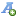 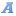 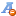 